МУНИЦИПАЛЬНОЕ БЮДЖЕТНОЕ ОБЩЕОБРАЗОВАТЕЛЬНОЕ УЧРЕЖДЕНИЕ «РОДНИКОВСКАЯ ШКОЛА-ГИМНАЗИЯ»Симферопольского района Республики КрымОКПО 00833941; ОГРН 1159102031703;ИНН/КПП 9109010469/910901001; ОКУД 0301001ул.40 лет Победы,9, с.Родниково, Симферопольский район, РК, 297540тел/факс 3(652)344-223, e-mail: shkola.rodnikovskaya@mail.ruЗаседание семейного киноклуба10 классПросмотр и обсуждение короткометражного фильма «Меня зовут Петя»                                                                                         Учитель русского языка                                                                                          и литературы                                                                                         Бондарчук Анжелина                                                                                         Витальевна                                     Симферопольский район – 2019 Цель: способствовать воспитанию взаимного уважительного отношения родителей и подростков друг к другуЗадачи:воспитание уважительного отношения к матери;популяризация семейных ценностей, как важнейших составляющих в жизни человека;формирование духовно-нравственных ориентиров учащихся при непосредственном участии родителей;воспитание уважительного отношения к семьям, в которых живут усыновленные дети;воспитание в подростках чувства приятие «особенных» детей, содействие их социальной активности;создание условий для общения и совместной деятельности родителей и их детей;развитие наглядно-образного мышления, словесно-логического мышления, концентрации, переключения внимания, развитие речи, способности к обобщению;создание условий для дальнейшего делового и доброжелательного контакта между родителями и детьми.Участники: подростки (15-16 лет), их родители (36-48 лет)Длительность: 45- 50 минутМатериал для работы: короткометражный фильм «Меня зовут Петя», 2019, реж. Дарья Биневская, 15 мин, 6+. Глубокой зимней ночью мама с двумя маленькими детьми попадают в изолированный бокс инфекционной больницы. Там с героиней начинают происходить странные события, которые переворачивают всю ее жизнь.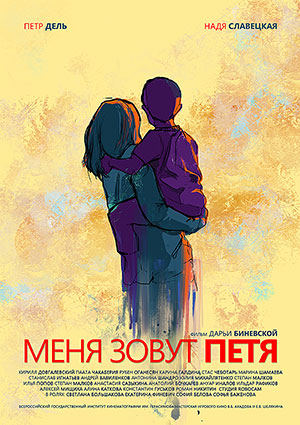 Используемые педагогические технологии:Медиаобразовательные Технологии развития критического мышленияОборудование: ноутбук, проектор, флип-чарт, бумага формата А-1, маркеры, раздаточный материал.                      ХОД ЗАСЕДАНИЯ ШКОЛЬНОГО КИНОКЛУБАПриветственное слово модератора (1 мин)Мотивация деятельности участников, определение целей и задач (4 мин)А) «Мозаика афоризмов». Задание: прочитать высказывания русских и зарубежных писателей, прокомментировать их. Без Солнца не цветут цветы, без любви нет счастья, без женщины нет любви, без матери нет ни поэта, ни героя. Вся радость мира – от матерей!                                                                                                 Максим ГорькийМать – это самое трогательное из всего, что есть на свете.                                                                                          Эрих Мария РемаркБудущее нации — в руках матерей.                                                                                          Оноре де БальзакЖенщины слабы, но матери сильны.                                                                                                 Виктор ГюгоВойны прокляты матерями.                                                                                          Гораций                                                                                             Мать — это имя Бога на устах и в сердцах маленьких детей.                                                                                          Уильям ТеккерейНет ничего святее и бескорыстнее любви матери.                                                                                            Виссарион Белинский        Модератор подводит итог комментированию и предлагает поработать в группах с высказыванием Оноре де Бальзака: «Сердце матери – неиссякаемый источник чудес». На отдельных листочках А-4 (с рисунком в центре) участники должны составить ассоциативный куст.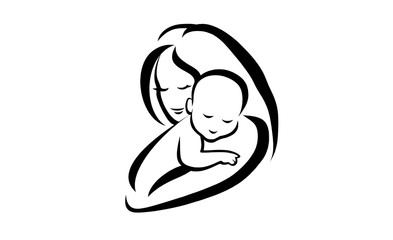 Вывод: сердце матери способно бескорыстно любить, жалеть страдающего, помогать нуждающемуся, защитить слабого…… это и есть те чудеса, о которых писал французский классик. Об этом и короткометражный игровой фильм Дарьи Биневской, который нам предстоит посмотреть и обсудить. А) Вступительное слово к фильму (3 мин) Информация об авторе, съемочной группе, исполнителях ролей, призах и наградах Б) Перед просмотром участникам предлагаются листы для записей и рекомендуется делать пометки о тех деталей, которые удивили/восхитили/ заставили задуматься Сообщение ученицы о детях с синдромом Дауна (2 мин) – Просмотр фильма (15 мин) (выключаем до того момента, когда на экране появится название фильма – можно предложить участникам киноклуба дать название фильму)Возможные варианты названий:«Сердце матери»«Доброе сердце»«Меня зовут Петя»«Все будет хорошо!»«Счастье возможно!»«Мой сын»«Доброта»«Ребенок не должен быть один!»Обсуждение фильма (15 мин)Вопросы модератора (вопросы общего характера, позволяющие оценить общие впечатления зрителей и помогающие определить дальнейший ход анализа):- Понравился/не понравился фильм? Почему?- Как бы вы назвали этот фильм? Почему?- Какова роль фразы «Основано на реальных событиях»? Зачем ее написали? - Какие записи вы сделали в ходе просмотра фильма? Что вас удивило/восхитило?- Какие моменты/поступки героев вам непонятны, и вы хотите услышать комментарии от участников киноклуба?  - Предсказуем ли финал фильма? - Примут ли дочери главной героини особенного ребенка?- Почему в конце фильма мы видим последовательно несколько кадров: лицо женщины в зеркале, отражение ее дочерей и последний – улыбающийся Петя?- О каких героях, на ваш взгляд, нужно поговорить подробнее?                                                                                                          И т. д.Чтение записей, сделанных участниками в ходе просмотра, их обсуждение:Поступок главной героини (подвиг!!!) Решительность главной героини Милосердное отношение к особенному ребенкуИскренность с которой рисовала, радуясь тому, что дарит малышу счастьеЯркость рисунка на окне больничной палатыНедоумение главной героини, когда узнала, что мальчика нетСчастливый малыш на заднем сидении машины и     др…. Создание «Карт персонажей»             Задание: составить характеристики героев фильма, выделяя их характерные черты и подкрепляя примерами-эпизодами из фильма (Мать девочек, Петя, медсестра)Вывод на основании составленных характеристик: показаны обычные люди. Женщины противопоставлены: мать двоих детей не смогла оставить одинокого ребенка без внимания в больнице, а позже забирает его из детского дома. Медсестра, давно работавшая и много видевшая, даже пытается образумить ее в какой-то момент: «Своих детей мало?». Мальчик показан необыкновенный (часто в кадре его глаза!!!!). Многое он уже пережил, часто бывает в этой больнице, но сохранил чистую душу. Очень хорошо, что он обрел семью. «Займи позицию»Проблемный вопрос: «Правильно ли сделала героиня фильма, забрав особенного ребенка из детского дома?»Чтение и обсуждение цитаты Оноре де Бальзака «Сердце матери – неиссякаемый источник чудес» (Вывод: поступок героини равен  подвигу. Растить и воспитывать особенных детей трудно родным родителям и членам семей.  А героиня решилась принять мальчика в свою семью и изменить его жизнь, свою и жизнь дочерей.) Подведение итогов (10 мин)Участникам предлагается  ответить на один и тот же вопрос: «Что бы вы сказали режиссеру фильма Дарье  Биневской после просмотра фильма «Меня зовут Петя»?»Поблагодарила бы /поблагодарил  бы…….., потому что такие фильмы надо показывать, чтобы меньше было детей  в детских домах.…….., потому что показывают настоящую силу женщины, ее искренность и милосердие.…….., потому что на таких фильмах надо учить современную молодежь отзывчивости, душевной щедрости.…….., потому что «цепляет» за душу этот фильм и заставляет поверить, что многие люди могут сделать детей счастливыми.…….., потому что мать двоих девочек на своем примере показала, что такое настоящее материнское сердце.Сказала бы/ сказал бы….., что очень благодарна за этот добрый и искренний фильм. Думаю,  режиссер именно такой человек, как ее главная героиня.…..., что меня удивил пятнадцатиминутный фильм своими героями. Я рад, что именно так все закончилось.……, что женщина действительно способна своими руками делать чудеса.……, что главная героиня поразила и восхитила меня. Вряд ли я решилась бы на такой поступок. Достойно уважения!……, что этим простым, может быть, на первый взгляд,  фильмом Д. Б. поднимает важные вопросы человеческой жизни и заставляет нас задуматься о роли матери в нашей жизни, роли семьи  и др. Эти вопросы всегда будут актуальными.                                             ПРИЛОЖЕНИЯ А) Легенда о материнской любви. Василий Сухомлинский У матери был единственный сын — дорогой, ненаглядный. Души в нём мать не чаяла; по капельке собирала росу для умывания, из тончайшего шёлка вышивала рубашки. Вырос сын — статный, красивый. Женился на девушке изумительной, невиданной красоты. Привёл молодую жену в родную хату. Невзлюбила молодая жена свекровь, сказала мужу: “Пусть не заходит мать в хату, посели её в сенях”.
Поселил сын мать в сенях, запретил ей заходить в хату. Боялась мать показаться злой снохе на глаза. Как только сноха шла через сени, мать пряталась под кровать.
Но мало показалось снохе и этого. Говорит она мужу: “Чтобы и духом матери не пахло в доме. Пересели её в сарай”.
Переселил сын мать в сарай. Только по ночам выходила мать из тёмного сарая. Отдыхала однажды вечером молодая красавица под цветущей яблоней и увидела, как мать вышла из сарая.
Рассвирепела жена, прибежала к мужу: “Если хочешь, чтобы я жила с тобой, убей мать, вынь из её груди сердце и принеси мне”. Не дрогнуло сердце сыновнее, околдовала его невиданная красота жены. Говорит он матери: “Пойдёмте, мама, покупаемся в реке”. Идут к реке каменистым берегом. Споткнулась мать о камень. Рассердился сын: “Что ты, мама, спотыкаешься? Почему не смотришь под ноги? Так мы до вечера будем идти к реке”.
Пришли, разделись, искупались. Пошёл сын с матерью в дубраву, наломал сухих сучьев, разжёг костер, убил мать, вынул из груди сердце. Положил на раскалённые угли. Вспыхнул сучок, треснул, полетел уголёк, ударил и лицо сыну, обжёг. Вскрикнул сын, закрыл ладонью обожжённое место. Встрепенулось сердце материнское, горящее на медленном огне, прошептало: “Сыночек мой родной, тебе больно? Сорви листок подорожника, вот растёт у костра, приложи к обожжённому месту, к листу подорожника приложи сердце материнское… Потом в огонь положишь”.
Зарыдал сын, схватил горячее материнское сердце в ладонь, вложил его в растерзанную грудь, облил горячими слезами. Понял он, что никто и никогда не любил его так горячо и преданно, как родная мать.
И столь огромной и неисчерпаемой была материнская любовь, столь глубоким и всесильным было желание материнского сердца видеть сына радостным и беззаботным, что ожило сердце, закрылась растерзанная грудь, встала мать и прижала кудрявую голову сына к груди. Не мог после этого сын возвратиться к жене-красавице, постылой стала она ему. Не вернулась домой и мать. Пошли они вдвоём в степь и стали двумя курганами высокими.Б) Ребенок с синдромом ДаунаСиндром Дауна – это не заболевание, а генетическая аномалия, которая приводит к значительным изменениям в организме. Он не лечится. Именно поэтому правильнее говорить «синдром», а не «болезнь».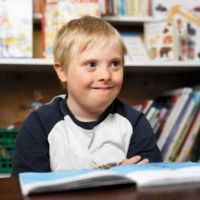 Синдром подразумевает набор определенных характеристик и особенностей. Свое название он получил благодаря британскому врачу, впервые его описавшему – Джону Л. Дауну. Синдром Дауна очень распространенная аномалия. С ним рождается примерно 1 ребенок из 700. Сейчас благодаря методам диагностики беременных эта цифра несколько меньше, 1:1000. Единственный способ выяснить, есть ли у ребенка хромосомная аномалия - это сделать анализ жидкости из пуповины. Всем мамам, которые находятся в зоне риска, рекомендуется его сделать.Новорожденный ребенок с синдромом ДаунаОпытные врачи детей могут определить таких с первых дней жизни. Их отличает ряд характерных признаков.Признаки ребенка Дауна:плоское лицо и широкий плоский нос;косой разрез глаз. У внутреннего угла глаза имеется складка;коротка голова, плоский затылок, аномалии ушей;открытый маленький рот. Короткое небо, язык не вмещается, торчит изо рта;гипотонус – слабый мышечный тонус. Повышенная подвижность суставов;45% детей с синдромом Дауна наблюдается одна поперечная складка на ладони.Как правило, ребенок с синдромом Дауна имеет и внутренние аномалии. Наиболее частые среди них:врожденные пороки сердца. Они встречаются у 40% детей;проблемы со зрением. Врожденное косоглазие, катаракта, глаукома;нарушение слуха;патологии в пищеварительной системе;иногда у ребенка могут наблюдаться остановка дыхания во сне, это связано с аномалиями в ротоглотке;заболевания эндокринной системы;нарушения в опорно-двигательном аппарате (дисплазия тазобедренных суставов, отсутствие одного ребра, деформация грудной клетки, низкий рост).Тем не менее, окончательный диагноз выставляется только после результатов анализа на количество хромосом. Его проводит генетик.В большинстве своем дети с синдромом Дауна отстают в развитии от своих сверстников. Раньше считалось, что такие дети умственно отсталые. Но сейчас об этом говорят все меньше. >Действительно, развитие ребенка Дауна замедленно, но они такие же дети, как и все остальные. И их успешное вхождение в жизнь зависит от того, насколько близкие люди отнесутся к этому с пониманием.Почему рождаются дети Дауны?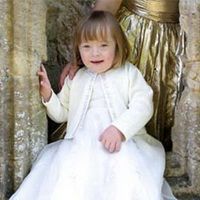 Синдром Дауна появляется в результате генных нарушений, при которых в каждой клетке организма имеется лишняя хромосома. У здоровых детей в клетках имеются 23 пары хромосом (всего 46). Одна часть достается ребенку от мамы, другая от папы. У ребенка с синдромом Дауна в 21 паре хромосом имеется лишняя непарная хромосома, поэтому это явление называют трисомия. Эта хромосома при оплодотворении может достаться как от сперматозоида, так и от яйцеклетки. В результате при делении яйцеклетки с трисомией, каждая последующая клетка также содержит лишнюю хромосому. Всего в каждой клетке оказывается 47 хромосом. Ее присутствие сказывается на развитии всего организма и здоровье ребенка.В целом от чего рождаются дети Дауны, до конца не известно. Специалисты отмечают ряд факторов, при которых этот синдром встречается намного чаще.Причины рождения ребенка Дауна:Возраст родителей. Чем старше родители, тем выше вероятность рождения ребенка с синдромом Дауна. Возраст мамы от 35, отца - от 45.Наследственные генетические особенности родителей. Например, в клетках родителей 45 хромосом, т.е. 21 прикрепляется к другой и ее не видно.Близкородственные браки.Недавние исследования украинских ученых показали, что солнечная активность может влиять на появление генной аномалии. Отмечено, что времени зачатия детей с синдромом Дауна предшествует высокая солнечная активность. Возможно, не случайно этих детей называют солнечными. Однако когда факт уже свершился, абсолютно не имеет значения, почему родился ребенок с синдромом Дауна. Нужно понять, что он такой же человек. И близкие люди должны ему помочь войти во взрослую жизнь.Развитие ребенка с синдромом ДаунаКонечно, родителям, у которых родился ребенок с синдромом Дауна, придется нелегко. К счастью, сейчас все меньше родителей оставляют таких детей. А, напротив, принимают эту ситуацию, и делают все возможное и невозможное, чтобы вырастить счастливого человека.Такому ребенку обязательно нужно медицинское наблюдение. Необходимо выявить, есть ли какие-то врожденные пороки, сопутствующие заболевания. Доктора могут назначить специальные препараты, которые позволяют уменьшить воздействие синдрома.Родителей часто волнует, сколько живут дети Дауны. В среднем их продолжительность жизни составляет 50 лет.Ребенок с синдромом Дауна развивается медленнее. Он позднее начинает держать головку (к трем месяцам), сидеть (к году), ходить (к двум годам). Но эти сроки можно сократить, если не тянуть и обратиться за помощью к специалистам.Конечно, в нашей стране сейчас для таких детей созданы не лучшие условия. Помимо этого, предрассудки людей препятствуют тому, чтобы такие дети посещали сады и школы. Однако во многих городах есть реабилитационные центры, организованы специальные дошкольные учреждения.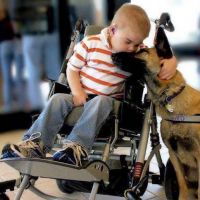 Родители ребенка должны приложить максимум усилий, чтобы обеспечить полноценное общение с детьми, посещение коллективных занятий и праздников и т.д.Как правило, для таких детей составляют индивидуальную программу занятий, которая включает:Специальную гимнастику. Она необходима для формирования моторных способностей. Гимнастику нужно начинать в раннем возрасте и делать ежедневно. По мере взросления ребенка комплекс упражнений меняется.Массаж – эффективное средство реабилитации ребенка. Способствует общему оздоровлению и развитию ребенка.Игры с ребенком: пальчиковые, активные. Очень важны коллективные игры.Изучение алфавита и счета.Чтение и заучивание наизусть стихов, пение песен и т.д.Основная задача – это максимально подготовить ребенка с синдромом Дауна к самостоятельной жизни. Не изолировать его от общества, не прятать в четырех стенах. Любовь и забота помогут ему пройти через все сложности и жить полноценной жизнью.Сайт Благотворительного фонда «Даунсайд ап» https://www.downsideup.org/ru тановщикКомпозиторСъемочная группаСъемочная группаПродюсерДарья БиневскаяРежиссерДарья БиневскаяСценаристДарья БиневскаяОператорыИлья ПоповКирилл ДовгалевскийАндрей ВавиленкоХудожник-постановщикРубен ОганесянКомпозиторПаата ЧикабериаВ главных роляхВ главных роляхНадежда БеребеняПетр Дель                Главная героиня                           Петя                 Обычная женщина Особенный ребенокЗаботливая мать двух дочерей   Детдомовский Милосердная Одинокий Чуткая Сильный Щедрая Талантливый ??Искренняя ЗаботливаяСильнаяМедсестра Обычный работник медучрежденияПрофессионал Сдержанная Резковатая 